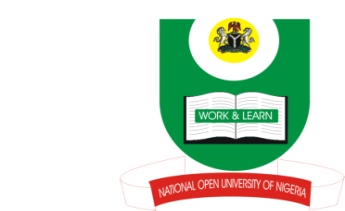 NATIONAL OPEN UNIVERSITY OF NIGERIA14-16 AHMADU BELLO WAY, VICTORIA ISLAND, LAGOSSCHOOL OF ARTS AND SOCIAL SCIENCESJUNE/JULY 2013 EXAMINATIONCOURSE CODE: PCR716            COURSE TITLE: RESEARCH METHODSTIME ALLOWED: 3HRSINSTRUCTIONS: ANSWER ANY THREE QUESTIONS.Define the concept data collection and explain briefly the following tools of gathering information;  (3mks)Participant observation (5mks) Interview     (5mks)Questionnaire  (5mks)Focus group discussion (FGD) (5mks)Briefly explain the importance of the following project outline: Background of the study (3mks)Study area  (3mks)Statement of problem (3mks)Objectives of study (3mks)Justification of study (3mks)Literature review (3mks)Theoretical framework (3mks)Hypothesis (2mks)Define data interpretation and literature review. What relevance is literature review to a research work?  (23mks)i. Briefly explain the concepts qualitative and quantitative research methods and enumerate the differences between them.ii. Differentiate between reliability and validity.  (23mks)Why do we carry out research and how are research proposals written?  (23mks)(1Mark for good expression